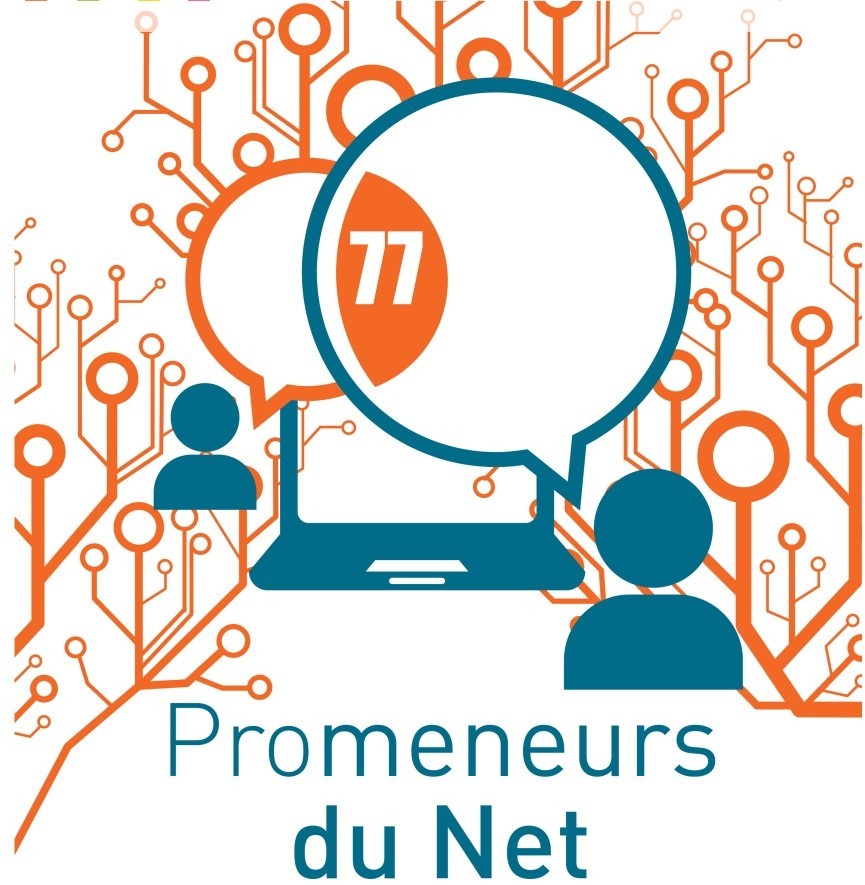 DOSSIER DE CANDIDATURECadre réservé pour le coordinateur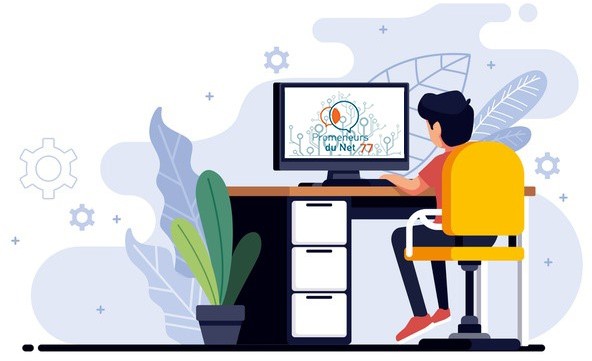 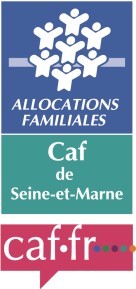 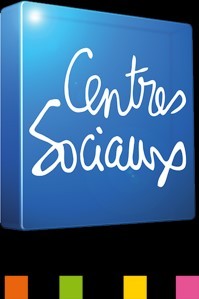 DOSSIER DE CANDIDATUREL’appel à candidature s’adresse aux structures situées en Seine et Marne et qui accueillent des jeunes régulièrement.Les projets présentés seront examinés sur la base des critères suivants :Clarté et cohérence du projet au regard des engagements Promeneurs du net décrits dans la charte.Expérience de la structure dans le domaine de la jeunesse.Expérience du ou des professionnels pressentis pour être Promeneur-s du net (2 Promeneurs par territoire d’intervention maximum).Inscription du projet promeneur du net dans le projet de la structure.Appétence ou expérience pour le numérique.– Votre structure et le PDN :LA STRUCTURELE PROMENEUR ET SON N+1– Fiche action :– Description de votre projet Fait le ………………………………………………..A………………………………………………………..StructureDossier reçu le :Nom de la StructureType de structure(associative, municipale, etc)AdresseVilleMail de contactsTéléphoneNom PrénomFonctionMailTéléphone@@Public ciblé parl’action duPromeneur du NetTerritoired’intervention duprofessionnelLes réseaux sociaux envisagés par les Promeneurs□  Facebook (réseau historique obligatoire)□  Instagram□  Snapchat□ WhatsApp□ Skype□ Tik Tok□ Discord□ AutrePrécisez : …………………………………………………………………………………………………………………………………………………………………………………Nombre d’heures hebdomadaire de présence éducative envisagée2hEntre 2 et 4hEntre 4 et 5hPlus de 5hSignaturede la structureSignaturedu PromeneurSignaturedu coordinateur